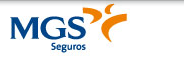 DECLARACION DE ACCIDENTEPÓLIZA: 51401136TOMADOR: FEDERACION EXTREMEÑA DE PESCALESIONADO: N.º DE FEDERATIVA: LUGAR, FECHA Y HORA DE OCURRENCIA FECHA: HORA: LUGAR:DESCRIPCION/CAUSA SINIESTRO: ASISTENCIA MEDICA INICIAL MEDICO/CENTRO ASISTENCIAL: FECHA ASISTENCIA: DIAGNOSTICO: Firma: